По всем вопросам обращайтесь в приемную комиссию:  Тел.: +7-499-973-38-49Прием документов в приемной комиссии для поступающих из ЕТИ  09.07.2016 (суббота)   12.00-14.00ч.Список документов, предоставляемых при поступлении в магистратуруДокумент об образовании (диплом о высшем образовании)Фото 3х4 - 2 шт.индивидуальные достижения (при наличии)Образец заявления в магистратуру: http://www.stankin.ru/for-entrants/admissions-committee/magistracy/%D0%97%D0%B0%D1%8F%D0%B2%D0%BB%D0%B5%D0%BD%D0%B8%D0%B5_%D0%BC%D0%B0%D0%B3%D0%B8%D1%81%D1%82%D1%80%D0%B0%D1%82%D1%83%D1%80%D0%B0%20[%D0%9E%D0%91%D0%A0%D0%90%D0%97%D0%95%D0%A6].pdfВопросы для подготовки к вступительным испытаниям в магистратуру ФГБОУ ВО «МГТУ "СТАНКИН»http://www.stankin.ru/for-entrants/admissions-committee/magistracy/Минимальное количество баллов для вступительного испытания при приеме на обучение по программам магистратуры составляет 30 баллов. Расписание вступительных испытанийИНФОРМАЦИЯ ДЛЯ ПОСТУПЛЕНИЯ В МАГИСТРАТУРУИНФОРМАЦИЯ ДЛЯ ПОСТУПЛЕНИЯ В МАГИСТРАТУРУИНФОРМАЦИЯ ДЛЯ ПОСТУПЛЕНИЯ В МАГИСТРАТУРУИНФОРМАЦИЯ ДЛЯ ПОСТУПЛЕНИЯ В МАГИСТРАТУРУ15.04.05 Конструкторско-
технологическое 
обеспечение 
машино-
строительных
производств Очная Теория и технология пластического деформированияОтветственный секретарь приемной комиссииКОНОВ СТАНИСЛАВ ГЕННАДЬЕВИЧ к.т.н. 
Телефон: (499) 973-38-49 Электронная почта: s.konov@stankin.ru 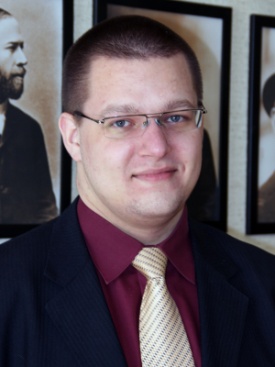 Код
образова-
тельной
программыКод
образова-
тельной
программыНаименование
направления
подготовки Консуль-
тация Консуль-
тация Дата
экзамена Дата
экзамена ВремяАуд.Ауд.Факультет машиностроительные технологии 
и оборудования Факультет машиностроительные технологии 
и оборудования Факультет машиностроительные технологии 
и оборудования Факультет машиностроительные технологии 
и оборудования Факультет машиностроительные технологии 
и оборудования Факультет машиностроительные технологии 
и оборудования Факультет машиностроительные технологии 
и оборудования Факультет машиностроительные технологии 
и оборудования Факультет машиностроительные технологии 
и оборудования Факультет машиностроительные технологии 
и оборудования Факультет машиностроительные технологии 
и оборудования   15.04.05 Конструкторско-
технологическое
обеспечение
машиностроительных
производств Конструкторско-
технологическое
обеспечение
машиностроительных
производств Конструкторско-
технологическое
обеспечение
машиностроительных
производств  14.07.2016  (четверг)  11:00  11:00  11:00 0206, 
0209 0206, 
0209   15.04.05 Конструкторско-
технологическое
обеспечение
машиностроительных
производств Конструкторско-
технологическое
обеспечение
машиностроительных
производств Конструкторско-
технологическое
обеспечение
машиностроительных
производств 